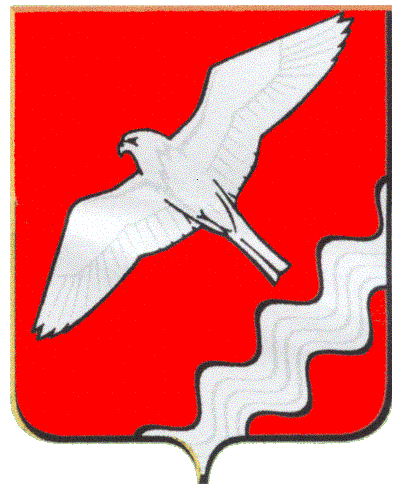 АДМИНИСТРАЦИЯ МУНИЦИПАЛЬНОГО ОБРАЗОВАНИЯ КРАСНОУФИМСКИЙ ОКРУГПОСТАНОВЛЕНИЕот      .03.2021   № г. Красноуфимск.В соответствии со статьей 179 Бюджетного кодекса Российской Федерации, постановлением Администрации МО Красноуфимский округ от 27.07.2017 № 715 «Об утверждении Порядка формирования и реализации муниципальных программ и комплексных муниципальных программ  МО Красноуфимский округ», руководствуясь статьями 26,31 Устава МО Красноуфимский округ ПОСТАНОВЛЯЮ:Внести в муниципальную программу МО Красноуфимский округ «Управление муниципальными финансами МО Красноуфимский округ до 2024 года», утвержденную постановлением Администрации МО Красноуфимский округ от 02.11.2018 года  № 1004/1 «Об утверждении муниципальной программы МО Красноуфимский округ «Управление муниципальными финансами МО Красноуфимский округ до 2024 года» следующие изменения:в приложение 1 «Цели, задачи и целевые показатели муниципальной программы МО Красноуфимский округ «Управление муниципальными финансами МО Красноуфимский округ до 2024 года» строку 5 исключить, строки 7,9,10,12,16,21,22,25,26,27,32,34,34 изложить в новой редакции (прилагается).2. Настоящее постановление опубликовать на официальном сайте МО Красноуфимский округ.3. Контроль за исполнением настоящего постановления возложить на начальника Финансового отдела администрации МО Красноуфимский округ Марюхину С.М.Приложение № 1к постановлению АдминистрацииМО Красноуфимский округот______________№______________Приложение № 1к муниципальной программеМО Красноуфимский округ «Управление муниципальными финансами МО Красноуфимский округ до 2024 года»ЦЕЛИ, ЗАДАЧИ И ЦЕЛЕВЫЕ ПОКАЗАТЕЛИмуниципальной программы МО Красноуфимский округ «Управление муниципальными финансамиМО Красноуфимский округ до 2024 года»О внесении изменений в муниципальную программы МО Красноуфимский округ «Управление муниципальными финансами МО Красноуфимский округ до 2024 года»И.о.главы  Муниципального образованияКрасноуфимский округ                                                                                                         Д.А. ПетуховНомерcтро-киНомерцели, задачи, целево-го показателяНаименование цели, задачи и целевого показателяЕдини-ца измеренияЗначение целевого показателя реализации муниципальной программыЗначение целевого показателя реализации муниципальной программыЗначение целевого показателя реализации муниципальной программыЗначение целевого показателя реализации муниципальной программыЗначение целевого показателя реализации муниципальной программыЗначение целевого показателя реализации муниципальной программыИсточник значения показателяНомерcтро-киНомерцели, задачи, целево-го показателяНаименование цели, задачи и целевого показателяЕдини-ца измерения2019год2020год2021год2022год2023год2024годИсточник значения показателя12345678910117.1.1.1.4.Доля налоговых льгот,предоставленных нормативными правовыми актами о налогах, по которым проведена оценка их эффективностипроцентов100100100100100100Постановление Правительства Российской Федерации от 22.06.2019 N 796 "Об общих требованиях к оценке налоговых расходов субъектов Российской Федерации и муниципальных образований"Постановление Администрации МО Красноуфимский округ от 15.09.2019 г. № 518 «Об утверждении Порядка формирования перечня налоговых расходов и оценки налоговых расходов МО Красноуфимский округ»9.1.1.2.1.Отношение объема просроченной дебиторской задолженности по администрируемым  Финансовым отделом доходам бюджета (без учета безвозмездных поступлений) на конец отчетного периода по сравнению с началом отчетного периодапроцентов<100<100<100<100<100<100данные бухгалтерского учета и отчетности  – главного администратора (администратора) доходов10.1.1.2.2.Отношение остатка невыясненных поступлений доходов, распределяемых органами Федерального казначейства между бюджетами бюджетной системы Российской Федерации, зачисляемых в местный бюджет на лицевой счет администратора доходов бюджета, по которым администратором доходов – Финансовым отделом  на 1 января года, следующего за отчетным финансовым годом, не произведено уточнение вида и принадлежности платежа, к аналогичному показателю на 1 января отчетного финансового годапроцентов<100<100<100<100<100<100данные бухгалтерского учета и отчетности – главного администратора (администратора) доходов12.1.1.2.4.Полнота и актуальность перечня кодов классификации доходов бюджетов, закрепленных за главными администраторами доходов бюджета МО Красноуфимский округпроцентов100100100100100100Решение Думы МО Красноуфимский округ о бюджете МО Красноуфимский округ на текущий финансовый год и плановый период;Порядок формирования и применения кодов бюджетной классификации Российской Федерации16.2.2.1.1.Полное и своевременное исполнение полномочий финансового органа в части планирования и организации исполнения бюджета МО Красноуфимский округпроцентов100100100100100100Бюджетный кодекс Российской Федерации; решение Думы МО Красноуфимский округ от 31.10.2019 г. № 159 «Об утверждении Положения о бюджетном процессе в МО Красноуфимский округ»21.2.2.2.1.Степень качества управления финансами МО Красноуфимский округ, определяемая в соответствии с приказом Министерства финансов Свердловской областистепень качества управления муниципальными финансамиНе ниже IIНе ниже IIНе ниже IIНе ниже IIНе ниже IIНе ниже IIПостановление Правительства Свердловской области от 25.05.2011 г. № 596-ПП «Об утверждении Порядка осуществления мониторинга и оценки качества управления бюджетным процессом в муниципальных образованиях Свердловской области»(далее – постановление Правительстваот 25.05.2011 № 596-ПП)22.3.Подпрограмма 3 «Управление муниципальным долгом»Подпрограмма 3 «Управление муниципальным долгом»Подпрограмма 3 «Управление муниципальным долгом»Подпрограмма 3 «Управление муниципальным долгом»Подпрограмма 3 «Управление муниципальным долгом»Подпрограмма 3 «Управление муниципальным долгом»Подпрограмма 3 «Управление муниципальным долгом»Подпрограмма 3 «Управление муниципальным долгом»Подпрограмма 3 «Управление муниципальным долгом»25.3.3.1.1.Отношение объема заимствований МО Красноуфимский округ в отчетном финансовом году к сумме, направляемой в отчетном финансовом году на финансирование дефицита бюджета и (или) погашение долговых обязательств бюджета МО Красноуфимский округкоэф-фици-ент<=1<=1<=1<=1<=1<=1Бюджетный кодекс Российской Федерации26.3.3.1.2.Отношение объема муниципального долга МО Красноуфимский округ к общему годовому объему доходов бюджета МО Красноуфимский округ без учета объема безвозмездных поступлений  и  отчислений НДФЛ по дополнительному нормативу в отчетном финансовом годупроцентов<=50,0<=50,0<=50,0<=40,0<=40,0<=40,0Бюджетный кодекс Российской Федерации27.3.3.1.3.Отношение объема расходов на обслуживание муниципального долга МО Красноуфимский округ к объему расходов бюджета МО Красноуфимский округ, за исключением объема расходов, которые осуществляются за счет субвенций, предоставляемых из вышестоящих бюджетов, в отчетном финансовом годупроцентов<=15<=15<=15<=15<=15<=15Бюджетный кодекс Российской Федерации32.4.4.1.1.Отношение объема проверенных средств к общему объему расходов бюджета МО Красноуфимский округпроцентов10,010,010,010,010,010,0Бюджетный кодекс Российской Федерации;Постановление Администрации МО Красноуфимский округ от 30.04.2019 г. № 273 «О Финансовом отделе администрации Муниципального образования Красноуфимский округ» (далее – постановление   от 30.04.2019 № 273)34.4.4.2.1.Количество проведенных плановых проверок соблюдения законодательствао контрактной системе при осуществлении закупок для обеспечения нужд МО Красноуфимский округединиц888888Федеральный законот 5 апреля 2013 года № 44-ФЗ;постановление   от 30.04.2019 № 27335.4.4.2.2.Доля документов, в отношении которых своевременно осуществлен предварительный казначейский контроль в сфере закупок товаров, работ и услугпроцентов100100100100100100Федеральный закон от 5 апреля 2013 года N 44-ФЗ;Постановление Правительства Российской Федерации от 06.08.2020 N 1193 "О порядке осуществления контроля, предусмотренного частями 5 и 5.1 статьи 99 Федерального закона "О контрактной системе в сфере закупок товаров, работ, услуг для обеспечения государственных и муниципальных нужд", и об изменении и признании утратившими силу некоторых актов Правительства Российской Федерации"